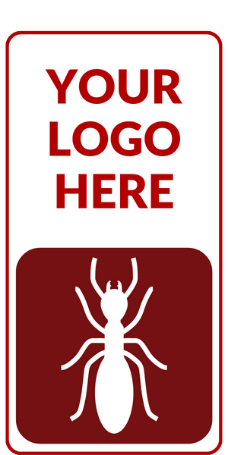 Pest Control ContractThis pest control contract is effective as of [X] day of [month], [year], between [pest control business name], seeking to provide pest control services to [client first and last name].The client agrees to secure services from [pest control business name] and accepts all services and items listed in this contract, on the following terms and conditions:Terms and Conditions1. Extent of Work[Pest control business name] promises to provide all material, services, and labor for the pest control services of [property description] located at: [property address], hereafter referred to as the “property.”Hereafter, the named client above will be referred to as the “client.”[Pest control business name] will provide these services and items (hereafter, referred to as the “service”):Pest control Service DescriptionsPest Control Service Packages:Pro:Quarterly pest serviceTreats over 30 common pestsPro Plus:Pest-free guaranteeQuarterly pest serviceTermite base systemsTreats over 30 common pestsPro Max:Mosquito controlFire ant servicesPest-free guaranteeQuarterly pest serviceTermite base systemsCarpenter bee servicesFlea and tick yard servicesTreats over 30 common pestsAll Pest Control Packages Include:All necessary chemicals, equipment, and labor for the servicesAn estimate of the initial startup cost before the maintenance package pricing initiatesItemized List of Services Included in the Custom Package (Checkmarked Below):Mosquito controlFire ant servicesCockroach controlTermite base systemsCarpenter bee servicesFlea and tick yard servicesRodent treatment and prevention[List ANY and ALL requested services here—notate any surcharges]Until the contract is signed, the client understands unexpected costs might change the price (including, but not limited to: unforeseen rise in chemical, labor, and equipment costs), the client may receive a revised estimate with higher initial startup costs.[Pest control business name] is a licensed business that only uses trained pest control professionals to deliver high-quality pest control services, including, but not limited to: custom packages, professional pest control application, and high-quality chemicals.Even though the [pest control business name] will seek to avoid any property damage, no promises can be made. Any damages caused by [pest control business name] will be covered by [insurance provider name].All essential labor, chemicals, and equipment are included in the agreed upon price.2. Chemical Safety AgreementThe client acknowledges that they should not let children or pets in the area for the specified amount of time for the following services:Mosquito controlFire ant servicesCockroach controlCarpenter bee servicesFlea and tick yard servicesRodent treatment and prevention[List ANY and ALL requested chemical application services here—notate ALL safety times][Pest control business name] is not liable for any ill health effects.3. ServiceThe estimate is an approximate price and might vary from the actual total price of the service.At any time, [pest control business name] has the right to reject treating or entering any property it deems unsafe.The client understands they’re required to provide free access to the areas needing pest control services (e.g. attic, crawl space, front yard, back yard, etc.).The client agrees to remove all obstacles, obstructions, and valuables away from the site of service (e.g. indoor and outdoor walls). Any damages to these items are at the client’s expense.By signing this contract, the client agrees to the application of chemicals and use of appropriate equipment on their property in order to fulfill the contracted services.4. Marketing and Media Purposes[Pest control business name] reserves the right to capture photographs and/or videos of the client’s property for marketing and/or media use.5. Guarantee[Pest control business name] promises a 100% satisfaction guarantee on all pest control services. If the client is not 100% satisfied, [pest control business] will return to the property free of charge.6. Contract PricingIn addition to the initial service charge of $_____________, the client agrees to pay [pest control business name] a total of $_____________ dollars per [Month, Year] for the contract period for all labor and chemicals listed within the contract, which is subject to additions and/or deductions occurring in accordance with unpredictable changes and/or authorized requests for changes. The contract period will begin on [Month Day, Year] and end on [Month Day, Year], after which pricing may be revised before a new contract will be signed.7. PaymentsAll contract payments will be auto-paid using the credit card on file. On the first day of the pest control service, an initial service charge will be auto-debited and an invoice will be emailed. No cash or check payments will be accepted. Payments will begin on the first day of service, [Month Day, Year], and the remaining package fees will be paid monthly on [monthly charge date] until the end of the contract on [Month Day, Year].If the payment is declined or late and has not been fulfilled by [X] days after the due date, then [pest control business name] has the power to consider failure of pay as a breach of contract, deny service, and take legal action and/or terminate this contract. Any disputes or chargebacks to the credit card company will incur a fee of $_____________ dollars.In addition, late payments are subject to loss of discounts as well as a late penalty of $_____________ dollars per day.8. Legal Compliance[Pest control business name] promises to provide all services in a professional manner and agrees to comply with all applicable local, state, and federal certifications, licenses, laws, and regulations. This includes, but is not limited to abiding by the Americans with Disabilities Act, the Fair Labor Standards Act, and the Federal Family and Medical Leave Act.9. Insurance[Pest control business name] warrants it is adequately insured by [business insurance provider]. This coverage is including, but not limited to injuries to employees and any others incurring loss or injury due to the actions of [pest control business name], employees, and subcontractors.10. SubcontractorsProvided that [pest control business name] pays the subcontractor and remains responsible for all aspects of the completion of this contract, [pest control business name] may choose to hire and utilize subcontractors at its discretion.11. Additions and/or DeductionsAny and all changes, additions, and/or deductions to the outlined services in this contract will be made in writing and signed by both the client and [pest control business name].12. ArbitrationHereafter, all disputes will be resolved according to the rules of the American Arbitration Association by binding arbitration.13. Final DisclosureThis is the complete contract of both parties, and this contract supersedes any prior verbal or written agreements made by both parties. Regarding this contract, there are no other promises or conditions in any other verbal or written contracts. All changes must be made in writing and signed by both parties.Both parties have acknowledged this agreement on the _____________ day of _____________, 20_____________.Client Signature: ___________________________________________________________Printed Name: ___________________________________________ Date: ______________[landscape business name] Representative Signature: _______________________Printed Name: ___________________________________________ Date: ______________*Use these social icons to insert links to your business profiles or remove them if not necessary*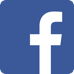 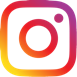 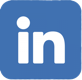 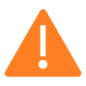 NOTE: All highlighting within the contract indicates these are areas where you’ll need to customize to fit the individual needs of your business.